РОССИЙСКАЯ ФЕДЕРАЦИЯИвановская область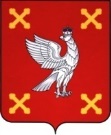 Администрация Шуйского муниципального районаПОСТАНОВЛЕНИЕот  «26»02. . №  98- пг. ШуяО комиссии по наградам при администрации Шуйского муниципального районаВ соответствии с Федеральным законом от 06.10.2003 г.  № 131-ФЗ « Об общих принципах организации местного самоуправления в Российской Федерации», Уставом Шуйского муниципального района и в  целях установления общего порядка предварительного рассмотрения наградных материалов и подготовки предложений по вопросам награждения наградами Ивановской области, Ивановской областной Думы, Губернатора Ивановской области и наградами Шуйского  муниципального района Администрация Шуйского муниципального района постановляет:Образовать комиссию по наградам при администрации Шуйского муниципального района.Утвердить положение о комиссии по наградам при администрации Шуйского муниципального района согласно приложению № 1.Утвердить состав комиссии по наградам при администрации Шуйского  муниципального района согласно приложению № 2.Опубликовать настоящее постановление в соответствии с Уставом Шуйского  муниципального района.Контроль за исполнением данного постановления возложить на первого заместителя главы администрации Соколову О.А. Настоящее постановление вступает в силу с момента подписания.Глава Шуйского муниципального района                                 С.А.БабановПОЛОЖЕНИЕО КОМИССИИ ПО НАГРАДАМ ПРИ АДМИНИСТРАЦИИ ШУЙСКОГО МУНИЦИПАЛЬНОГО РАЙОНА1. Общие положения1.1. Комиссия по наградам при администрации Шуйского  муниципального района (далее - Комиссия) является постоянно действующим коллегиальным совещательным органом, созданным для предварительного рассмотрения наградных материалов и подготовкой предложений по вопросам награждения наградами Ивановской области, Ивановской областной Думы, Губернатора Ивановской области и наградами Шуйского  муниципального района.1.2. Комиссия в своей деятельности руководствуется Конституцией Российской Федерации, федеральными законами, указами и распоряжениями Президента Российской Федерации, постановлениями и распоряжениями Правительства Российской Федерации, законами и иными нормативно-правовыми актами Ивановской области, Уставом Шуйского  муниципального района, нормативно-правовыми актами администрации Шуйского муниципального района и настоящим Положением.2. Функции и полномочия Комиссии2.1. Комиссия осуществляет следующие функции:1) готовит предложения по принятию и внесению изменений в муниципальные правовые акты администрации Шуйского муниципального района в сфере наград;2) рассматривает материалы о представлении к награждению наградами Ивановской области, Ивановской областной Думы, Губернатора Ивановской области, принимает по ним решения, направляет предложения Главе Шуйского  муниципального района;3) рассматривает материалы о представлении к награждению наградами администрации Шуйского  муниципального района, принимает по ним решения, направляет предложения Главе Шуйского муниципального района;5) рассматривает предложения, обращения, заявления и жалобы граждан и организаций по вопросам награждения наградами администрации Шуйского муниципального района.2.2. Комиссия для осуществления возложенных на нее функций имеет право:- запрашивать от предприятий, учреждений, организаций и должностных лиц, ходатайствующих о награждении, необходимые материалы и документы в пределах своей компетенции;- заслушивать представителей органов местного самоуправления, творческих и трудовых коллективов, групп граждан, руководителей организаций, предприятий по вопросам, относящимся к компетенции Комиссии;- пользоваться в установленном порядке муниципальными информационными ресурсами;-при необходимости привлекать к работе отдельных специалистов.3. Организация работы Комиссии3.1. Состав Комиссии утверждается постановлением Администрации Шуйского муниципального района.3.2. Заседания Комиссии проводятся по мере необходимости, не позднее 10 дней со дня поступления материалов о представлении к награждению. Решения принимаются простым большинством голосов от числа присутствующих на заседании членов Комиссии. В случае равного числа голосов "за" и "против" голос председательствующего является решающим. Комиссия правомочна приступить к рассмотрению документов, если на заседании присутствует не менее половины утвержденного количества членов Комиссии. Решение Комиссии оформляется протоколом и подписывается председателем Комиссии (в его отсутствие - заместителем председателя Комиссии) и секретарем Комиссии.3.3. Председатель Комиссии:организует и координирует работу Комиссии;председательствует на заседании Комиссии;распределяет обязанности между членами Комиссии;осуществляет контроль за своевременным исполнением принятых решений;определяет дату, время и место проведения заседаний Комиссии.В отсутствие председателя Комиссии его обязанности исполняет заместитель председателя Комиссии.3.4. Секретарь Комиссии:консультирует по вопросам награждения;проверяет правильность оформления документов на соответствие положениям о соответствующих наградах;формирует пакет документов на заседание Комиссии;оповещает членов Комиссии о дате, времени, месте проведения заседания;оформляет протокол заседания Комиссии;готовит проект постановления Администрации Шуйского муниципального района;ведет учет и регистрацию награжденных.В отсутствие Секретаря  Комиссии его обязанности исполняет начальник управления делами и муниципальной службой администрации Шуйского муниципального района, член Комиссии.3.5. В заседаниях Комиссии могут принимать участие представители органов местного самоуправления, трудовых коллективов, предприятий, учреждений независимо от организационно-правовых форм собственности, общественных организаций, ученые и специалисты, имеющие отношение к рассматриваемому вопросу, представители средств массовой информации.4. Порядок прохождения материалов на награждение4.1. Ходатайства о награждении вносятся соответствующими инициаторами ходатайства о награждении, указанными в положениях о соответствующих наградах.4.2. Ходатайства о награждении с приложением необходимых документов (далее - наградные документы) поступают и регистрируются в администрации Шуйского  муниципального района.4.3. Поступившие наградные документы с резолюцией Главы Шуйского муниципального района направляются секретарю Комиссии.4.5. Секретарь Комиссии:проверяет наградные документы на соответствие положениям о соответствующих наградах;готовит запросы за подписью Главы Шуйского муниципального района на представляемых к награждению в правоохранительные и иные органы (при необходимости).направляет в Комиссию наградные документы.4.8. Комиссия рассматривает наградные документы и принимает одно из решений:удовлетворить ходатайство о награждении или  поощрении  наградами или поощрениями Администрации Шуйского муниципального районаотказать   в удовлетворении ходатайства о награждении, поощрении наградами или поощрениями Администрации Шуйского муниципального районанаправить поступивший пакет наградных документов в органы исполнительной и законодательной власти Ивановской области  для  награждения наградами Ивановской области, Ивановской областной Думы, Губернатора Ивановской области.СОСТАВКОМИССИИ ПО НАГРАДАМ ПРИ АДМИНИСТРАЦИИ ИВАНОВСКОГО МУНИЦИПАЛЬНОГО РАЙОНАПредседатель комиссии по наградам:Глава Шуйского муниципального районаЗаместитель  председателя  комиссии  по наградам:Первый заместитель главы администрации Шуйского муниципального районаСекретарь комиссии по наградам:главный специалист управления делами и муниципальной службой администрации Шуйского муниципального районаЧлены комиссии по наградам:заместитель главы администрации,заместитель главы администрации, начальник комитете по управлению имуществом и муниципальным заказам, заместитель главы администрации, начальник финансового управления, заместитель главы администрации, начальник управления сельского хозяйства и развития сельских территорий,начальник управления делами и муниципальной службой администрации Шуйского муниципального района,начальник комитета правового обеспечения администрации Шуйского муниципального района, начальник отдела учета и отчетности администрации Шуйского муниципального района,председатель Общественного совета при Администрации Шуйского муниципального района (по согласованию), представитель ходатайствующей стороны (по согласованию).Приложение № 1к постановлению АдминистрацииШуйского муниципального районаот «26»02.. № 98- пПриложение № 2к постановлению АдминистрацииШуйского муниципального районаот «26»02. . № 98- п